Appendix 1 – FaST Resolution Form (for use in Stage 5 of the process)If you have not found a suitable resolution on completion of Stage 4 (Day 8) then please 
forward this completed form on to the Surrey Safeguarding Children Partners @ partnership.escalation@surreycc.gov.uk Date of submission to SSCP: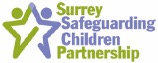 FINDING SOLUTIONS TOGETHERFINDING SOLUTIONS TOGETHERName of the Child(ren)/Family that requires support:Name of the agency seeking a solutionName, role and contact details of agency representative seeking a solutionWhat are you 
worried about?What action do you believe is needed?StageDate Contact MadeWho did you contactHow did you contact themOutcome/Reason for moving to next stage1234